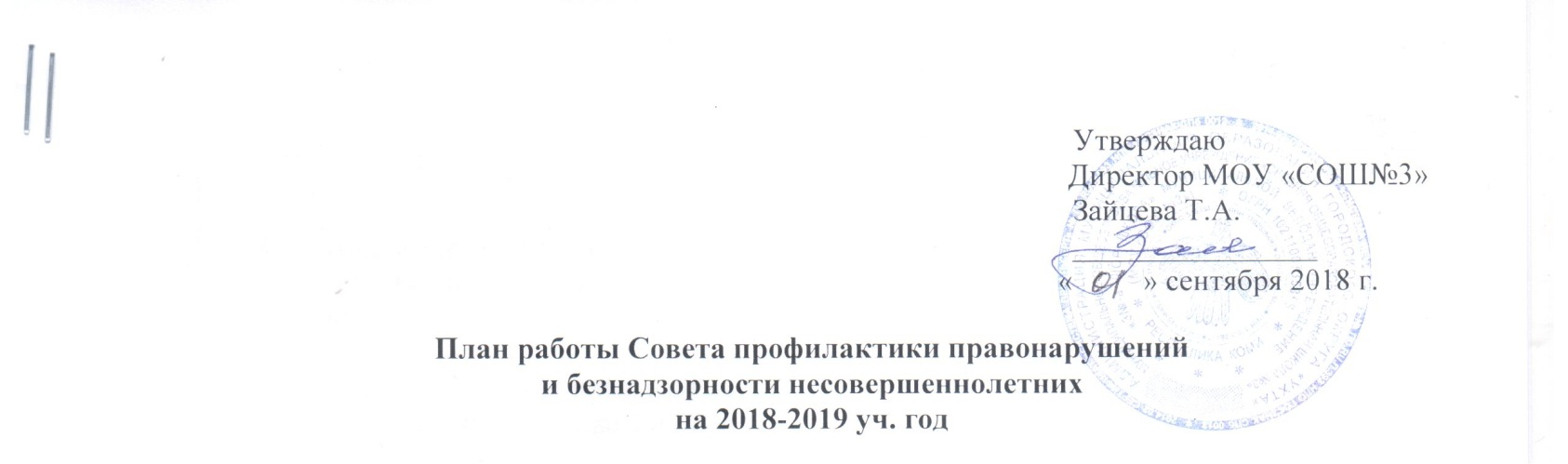 Утверждаю____________Директор Т.А.Зайцева« ___ » сентября 2018г.Состав Совета профилактики МОУ «СОШ №3»на 2018-2019 учебный год.Директор – Зайцева Т.А. – председатель Совета профилактикиЗам. директора по ВР – Кочкина Ю.В. - зам председателяЗам. директора по ВР –  Киселева А.Ю. - зам председателяЗам. директора по УР –  Волкова С.В. -  член Совета профилактикиЗам. директора по УМР – Букреева Л.М.-  член Совета профилактикиПедагог психолог – Неустроева Д.В. – член Совета профилактикиСоц педагог – Федорова Р.Э. – секретарь Совета профилактики.Муниципальное общеобразовательное учреждение«Средняя общеобразовательная школа №3»ПРИКАЗот «___» сентября 2018 года                                                                             № 01-02/______Об организации работы Совета профилактики безнадзорности и правонарушений на 2018 -2019 учебный годВ целях организации работы в школе по оказанию своевременной и квалифицированной помощи детям, подросткам и (или) их семьям, попавшим в сложные социальные, семейные, педагогические и прочие ситуации; предупреждение противоправного поведения обучающихся школы; профилактика курения, пьянства, употребления токсических и наркотических веществ; профилактика травматизма, аморального поведения родителей и обучающихсяПРИКАЗЫВАЮ:Организовать в школе в 2018-2019 учебном году Совет профилактики безнадзорности и правонарушений.Ввести в состав Совета профилактики безнадзорности и правонарушений:Зайцеву Татьяну Алексеевну – директора школы, председатель Совета;Киселеву Анну Юрьевну – зам. директора по ВР, зам. председателя;Кочкину Юлию Викторовну - зам. директора по ВР, зам. председателя;Волкову Светлану Васильевну – зам. директора по УР;Букрееву Людмилу Михайловну - зам. директора по УР;Неустроеву Дарью Владимировну – педагог психолог;Федорову Раису Эдуардовну – социальный педагог – секретарь Совета.Контроль за исполнением данного приказа оставляю за собой.Директор                                                  Т.А. ЗайцеваЦель работы: оказание своевременной и квалифицированной помощи детям, подросткам и (или) их семьям, попавшим в сложные социальные, семейные, педагогические и прочие ситуации; предупреждение противоправного поведения обучающихся школы; профилактика курения, пьянства, употребления токсических и наркотических веществ; профилактика травматизма, аморального поведения родителей и обучающихсяЗадачи работы:- организация регулярной работы по выполнению Федерального закона от 24 июня 1999 г. N 120-ФЗ “Об основах системы профилактики безнадзорности и правонарушений несовершеннолетних”, других нормативно-правовых актов в части предупреждения негативных проявлений в детской и подростковой среде;- организация взаимодействия социально-педагогических и прочих структур в решении проблем несовершеннолетних;- создание условий для успешной социальной адаптации несовершеннолетних, раскрытие их творческого потенциала и жизненного самоопределения;-организация социального патронажа детей и подростков и (или) их семей, рассматриваемых на заседании Совета;- обеспечение целенаправленного педагогического, психологического, правового влияния на поведение и деятельность детей и подростков образовательного учреждения.